Naturcleaning Prací gél Granátové jablko 
Zloženie : Zloženie: neiónová povrchovo aktívna látka 5-10%; aniónová povrchovo aktívna látka rastlinného pôvodu 1-5%; Fenoxyetanol. Upozornenie! Spôsobuje vážne podráždenie očí. Uchovávajte mimo dosahu detí. V PRÍPADE KONTAKTU S OČAMI : Opatrne niekoľko minút vyplachujte vodou. Vyberte kontaktné šošovky, ak sa dajú ľahko vybrať. Pokračujte vo vyplachovaní. Ak podráždenie očí pretrváva : vyhľadajte lekársku pomoc. Po manipulácii si dôkladne umyte ruky. Skladujte pri teplotách nad + 5 ° C do + 25 ° C.Výrobca: Cudy Future Kft. 4400 Nyíregyháza, kéz u. 8. Maďarsko 
Distribútor pre SR: Nature Spirit s.r.o., Štvrtok na Ostrove, Funduš u. 242/60, 930 40, IČO: 53630831Predajca: Dátum výroby :
Spotrebujte do :dávkovanie<8°dH, 8-20°dH
mäkká, stredná, tvrdá voda>20°dH
veľmi tvrdá voda50 ml75 ml75 ml100 ml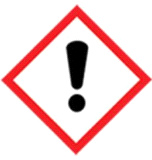 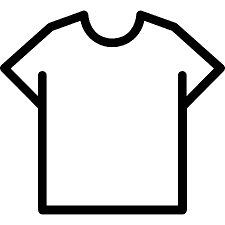 